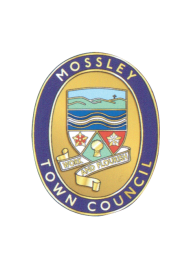 Mossley Town CouncilAgendaMossley Town CouncilAgendaMossley Town CouncilAgendaTo: Members of Mossley Town Council.To: Members of Mossley Town Council.YOU ARE HEREBY SUMMONED to attend a meeting of the Mossley Town Council to be held at Mossley Methodist Church on Wednesday 12 July 2023 at 8.00pm at which the following business will be transacted.YOU ARE HEREBY SUMMONED to attend a meeting of the Mossley Town Council to be held at Mossley Methodist Church on Wednesday 12 July 2023 at 8.00pm at which the following business will be transacted.SummonsSummonsSummons11Apologies for Absence22Declarations of InterestMembers and Officers are invited to declare any interests they may have in any of the items included on the agenda for this meeting.33Public EngagementMembers of the public are invited to address the meeting. Any member of the public wishing to do so should notify the Clerk by 5pm on Tuesday 11 July 2023(Note: The Council has allocated a period of up to 30 minutes for public engagement items.)Police updateThe Police have been invited to attend the meeting to deliver an update on Policing matters in the Town.44Applications for Financial AssistanceFriends of Egmont St (FOES) – Application for a ‘large’ grant (£1570) to assist with funding for the 2023 Harvest Festival.Application enclosed.Lesley Arnold-Rigby, Chair of FOES will attend the meeting to respond to any questions from members.55MinutesTo approve as a correct record and sign the minutes of the Meeting of the Town Council held on Wednesday 7 June 2023 (Enclosed)66Financial Update to 30 June 2023Report of the Clerk (Enclosed)77Neighbourhood Plan - UpdateChair to report88Egmont St Pavilion – UpdateChair to report99Mossley Walking and Cycling Strategy – UpdateCouncillor Pat Mullin to report.1010Provision of Cycle RacksChair to report.1111Mossley Park Bowling GreenClerk to report1212Brunswick Dam Project – Update Councillors Amelia Bayliss and Pat Mullin to report.1313Partnership Working – Collaboration on Projects and Funding.Chair to Report 1414Christmas 2023 Events in MossleyTo consider any arrangements for the Christmas 2023 events in Mossley as follows: Friday 24 November 2023 - MicklehurstSaturday 25 November 2023 - Mossley1515Planning IssuesTo consider the following planning issues relevant to the town:(i)(i)Rear ground floor extension on stilts, clad in grey and black UPVC cladding board with sliding folding glazed doors and Balcony at 19 Market Street Mossley (23/00559/FUL)(ii)(ii)Separation of existing dwelling to form additional dwelling at Rock House 229 Stockport Road Mossley (23/00560/FUL)(iii)(iii)Dormer loft conversion at 87 Andrew Street Mossley (23/00526/CPUD)(iv)(iv)Discharge of conditions 3 (Materials), 5 (Site Investigation), 6 (Ground Investigation Scheme), 8 (Construction Environment Management Plan), 10 (Road Works And Traffic Management Measures), 13 (Hard And Soft Landscaping), 15 (Surface Water Drainage Scheme), 17 (Tree Protection) Of Planning Permission 19/00985/FUL at Land In Front Of Hopkins Buildings Off Tame Valley Close Mossley (23/00058/PLCOND)(v)(v)Proposed two storey rear extension at 8 Daisy Hill Road Mossley (23/00436/FUL)(vi)(vi)Full discharge of Condition 2 (Materials) of planning reference 21/00320/REM on land formerly Prospect House Stockport Road Mossley (23/00071/PLCOND)(Note: Plans and further information may be viewed on the Tameside MBC website via the following link:https://publicaccess.tameside.gov.uk/online-applications/1616Chair’s ReportCouncillor Frank Travis to report.1717Updates and Reports from Town Team and Other Agencies1818Correspondence1919Applications for Financial AssistanceMike IvesonClerk to the Council12 NetherleesLeesOL4 5BATel: 07809 690890                                                                            5 July 2023